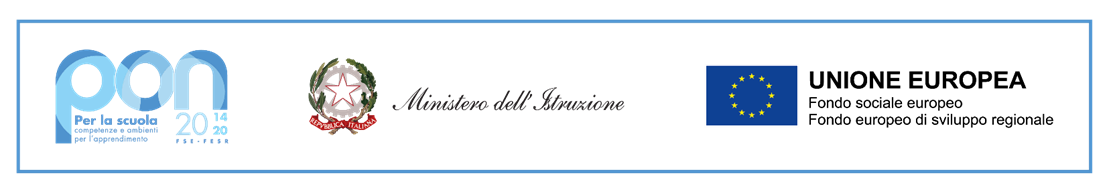 All.BAUTODICHIARAZIONE REQUISITI AI SENSI DEGLI ART. 46 E 47 DEL DPR 28.12.2000 N. 445Il/La sottoscritto\a _________________________________________ nato\a  a ______________________prov.______il___________________domiciliato\a  a____________________________________________Via________________________________________ tel. __________________  cellulare _______________e-mail ____________________________________ Cod. fiscale ____________________________________genitore dell’alunno_______________________________ DICHIARAAI SENSI DEGLI ART. 46 E 47 DEL DPR 28.12.2000 N. 445, CONSAPEVOLE DELLA RESPONSABILITA' PENALE CUI PUO’ ANDARE INCONTRO IN CASO DI AFFERMAZIONI MENDACI AI SENSI DELL'ART. 76 DEL MEDESIMO DPR 445/2000 DICHIARA DI POSSEDERE I SEGUENTI TITOLI PER I QUALI SI RICHIEDE ATTRIBUZIONE DI PUNTEGGIO.Reddito ISEE 2019 o dichiarazione redditi 2019, oppure ISEE 2020 (per chi ne fosse già in possesso)Essere sprovvisti di dispositivi elettronici 	SI     punti 5 		NO    punti 0 	Dichiara cheNessun componente padre/madre riceve ulteriori sussidi economici utili a far fronte a quanto richiesto.Si impegnano a risarcire la scuola in caso di danno ai materiali assegnati.Luogo e data, ______________________________			Firma di entrambi i genitori ___________________________		_____________________________0,00 euro o negativo40 puntiDa 1,00 euro fino a 2.000,00 euro35 puntiDa 2.001,00 euro fino a 5.000,00 euro30 puntiDa 5.001,00 euro fino a 10.000,00 euro20 puntiDa 10.00,00 euro fino a 20.000,00 euro15 puntiDa 20.001,00 euro fino a 30.000,00 euro10 puntiDa 30.001,00 euro a 40.000,00 euro5 puntiNumero figli in età scolare (fino a 19 anni)_______(punti 2 per ciascun figlio)(punti 2 per ciascun figlio)(punti 2 per ciascun figlio)Punti ______Presenza figli con disabilitàSIPunti 20NOPunti 0Presenza figli DSASIPunti 10NOPunti 0Presenza figli BES SIPunti 10NOPunti 0